DWIGHT HARVEST DAYS PARADE PARTICIPATION INFORMATION  Hawaiian Luau Theme:: Important Dates:Entries Are Already Available OnlineEntries Available in Dwight Businesses: Monday, June 4th** Entries Retuned NO LATER THAN: Sunday, September 2nd   Parade Date: Sunday, September 23rd @ 1:00pm:: Contact Information: Please call or email with any questions or concerns Parade Chair: Erica SnyderPhone: (815) 993-4229Email: snyder.erica@ymail.com (Y mail NOT G mail):: Entry Submission Options: In Person or Mail to: Erica Snyder -  Harvest Days Parade201 W Mazon Ave, Dwight, IL 60420Email: snyder.erica@ymail.com (Y mail NOT G mail)Fax: (815) 584-2477:: Judging: Entrants and Participants will be judged based on the incorporation of this theme in their entry. Incorporation is inclusive of, but not limited to: themed decorations, clothing, music, etc. The more the theme is embraced in the entry, the more fun the audience will have watching the Parade and the better your score will be. Trophies will be awarded for the top 3 entrants!:: Cost: There is no cost to participate in the parade. PLEASE KEEP THIS SHEET FOR YOUR PERSONAL REFERENCEHarvest Days Parade Entry ApplicationEntrant:__________________________________________________________________Entrant Mailing Address:_________________________________________________________________Entrant City, State, Zip:__________________________________________________________________Entrant Contact Name:______________________________________Entrant Contact Number:____________________________________Entrant Contact Email:______________________________________:: Entrant Category:  Check appropriate option belowBusiness Float			Organization FloatAntique VehicleFarm EquipmentHorse GroupBusiness WalkersOrganization WalkersVehiclePoliticianOtherIf necessary, please describe Other:__________________________________________________Brief description of float (i.e.: number of vehicles/trailers, approximate length, etc.):_______________________________________________________________________________________________Quick announcement for the MC (i.e. persons to mention, vehicle description, upcoming event, recent award, ad etc.):______________________________________________________________________________________________________________________________________________________________________________________________________________________________________Will the float/vehicle have music playing?     Yes        NoWill promotional items be handed out?         Yes        NoBy signing and/or returning this entry form the entrant agrees to hold the City of Dwight and the Harvest Days Committee harmless for any and/or all negligent or maliciously intentional acts made by any participating HD Parade entrant throughout the duration of the Parade, which includes the initial line-up time through the disbanding of the Parade. Entrant Contact Signature: _______________________________________________________________Signature Date: ____________________________PLEASE FILL OUT AND RETURNTHE PARADE ROUTEBegins at the corner of Clinton & MazonMazon E to FranklinN on Franklin to WaupansieW on WaupansieEnds at the corner of Clinton & Waupansie PARADE STAGING INFORMATIONNON-BAND Staging Area will be the empty lot located at 401 W Williams, just south of the VFW: Animal Trailers, Floats, Tractors, Entrant Parking, etc.This area will provide ample room for everyone to safely load, unload & park vehicles not being used in the paradeEntrants can start checking in at 11am, at the Check-in Table in the lot next to the VFWUpon Check-in, entrants will be told their number & the location of their line-up spotSomeone will be available to direct entrants to their designated spot if neededLine-Up will be along Lincoln St, forming a single-file lineThe announcers & parade judges will be set up along Mazon Ave, between Washington & Prairie St, on the right-hand sideBAND Staging Area will be the building & empty lot (formerly Coils) located at 410 W Waupansie, just W of Coin Laundry & across from Guardian Angel Basset Rescue Park (GABR)Late Entrants will be pushed to the back of the ParadeEXIT ROUTE INFORMATIONALL Non-Band Entrants should head past Berkots, around the curve, go across Mazon, & head S, back down OR66 to the staging areaALL Band Entrants should head past Berkots and back to the staging area on the RALL Entrants must follow one of the designated Exit Routes once they’ve hit the end of the parade route. THERE WILL BE NO STOPPING AT ANY LOCATION PAST THE END OF THE PARADE ROUTE, UNLESS IT IS AT YOUR STAGING AREA!** ALL ENTRANTS WITH CHILDREN MUST RETURN TO THE STAGING AREA FOR PARENTAL PICK UP – NO EXCEPTIONS -- **PLEASE KEEP THIS SHEET FOR YOUR PERSONAL REFERENCE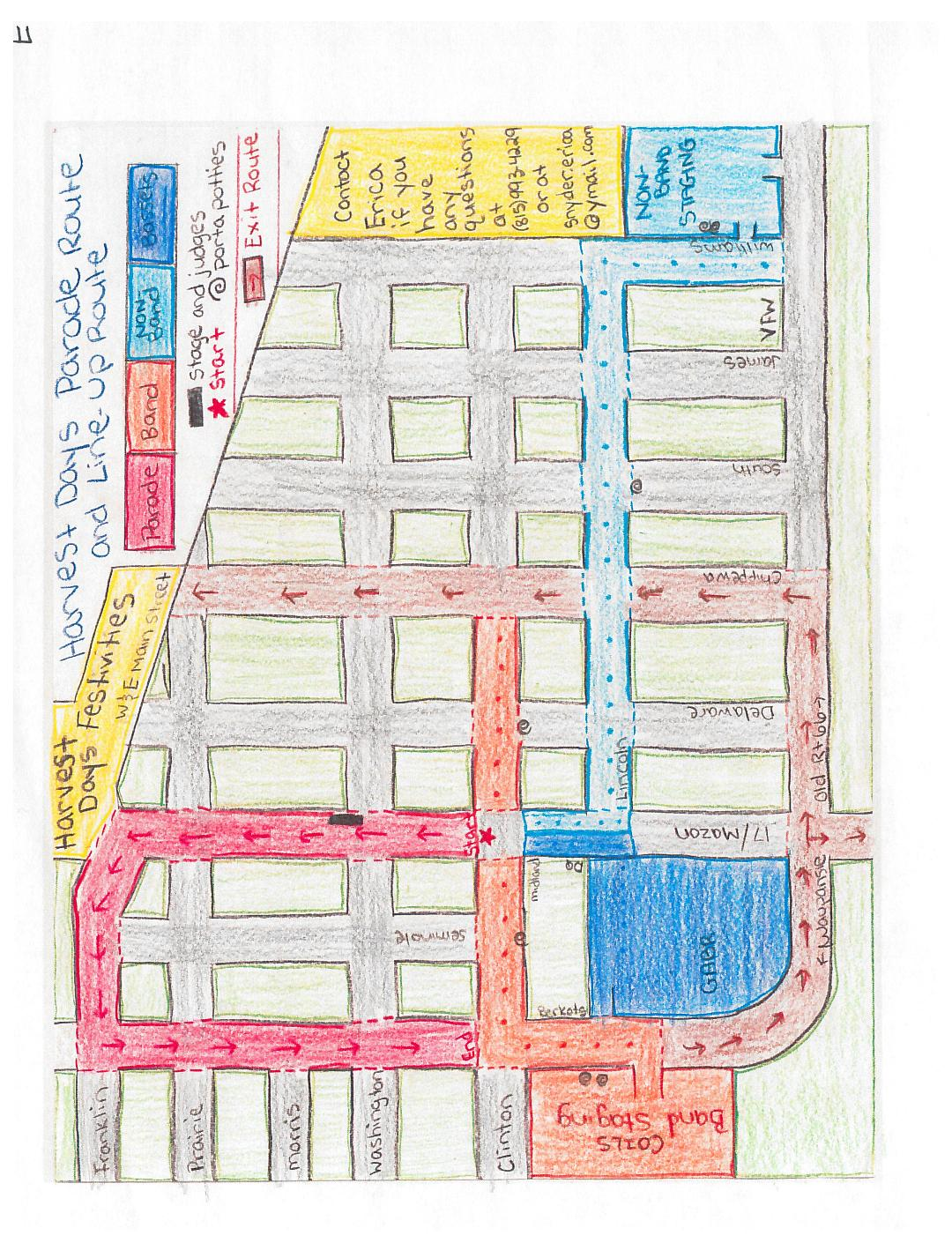 